Министерство науки и высшего образования Российской ФедерацииФГБОУ ВО «Чувашский государственный педагогический университет им. И. Я. Яковлева»Научно-исследовательский институт этнопедагогики имени академика РАО Г. Н. Волкова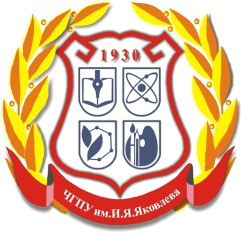 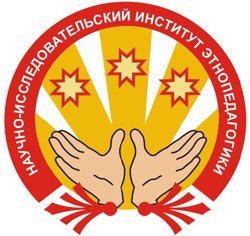 Информационное письмо № 1Уважаемые коллеги!Приглашаем вас принять участие в работеМеждународной научно-практической конференции«Этнопедагогические ориентиры в поликультурной образовательной среде как основа формирования этнической толерантности», которая состоится 26 – 29 сентября 2019 года.Цель конференции: анализ и обсуждение проблем и перспектив этнопедагогики как отрасли науки, методологии изучения этнопедагогики на уровне теории и практики современного образования; проблем межкультурных связей и сохранения этнокультурных ценностей, связанных с вопросами взаимопроникновения и взаимовлияния языков и культур, сохранения национальной идентичности и формирования этнической толерантности в поликультурной среде.К участию в конференции приглашаются преподаватели вузов и учреждений профессионального образования, молодые ученые, аспиранты и магистранты, работники научно-исследовательских учреждений, учителя и администрация общеобразовательных организаций, дошкольных образовательных учреждений, учреждений дополнительного образования.На конференции планируется обсудить следующие вопросы:1. Современные тенденции развития этнопедагогики в образовательном пространстве2. Современный вуз как поликультурное образовательное пространство: проблемы и перспективы педагогики высшей школы3. Роль этнопедагогики в формировании этнической толерантности. 4. Детская среда как этнопедагогическое пространство. 5. Духовные и культурные ценности народов: образ совершенного человека. 6. Личность в истории педагогики. 7. Актуальные проблемы межкультурной коммуникации.8. Языковая картина мира и национальный менталитет. 9. Язык и культура в аспекте межкультурной коммуникации. 10. Роль родного языка, народной педагогики и этнических традиций в воспитании подрастающего поколения. Рабочие языки конференции: русский, чувашский, английский.Формы участия в Конференции:- очная (публикация и выступление с докладом);- заочная (публикация).Условия опубликования материаловПо итогам конференции планируется выпуск сборника научных статей и номера журнала «Вестник ЧГПУ им. И.Я. Яковлева» (№ 4, выход – август – сентябрь 2019 г., входит в перечень ВАК Минобрнауки России). Для опубликования статьи в «Вестнике ЧГПУ им. И.Я. Яковлева» необходимо в срок до 15 июня 2019 г. представить материал, подготовленный по требованиям журнала (инструкция для авторов см.: http://vestnik.chgpu.edu.ru/21-instrukciya-dlya-avtorov.html). Примерная стоимость публикации – 2500 рублей.     К публикации в сборнике принимаются оригинальные, ранее не опубликованные статьи объемом 4–6 страниц печатного текста. Все статьи будут проверены по программе «Антиплагиат». В случае высокого уровня заимствования материал будет отклонен. Процент оригинальности – не менее 70 %.Статья для сборника должна иметь:а) индекс универсальной десятичной классификации (УДК) – кегль 12;б) инициалы и фамилии авторов на русском и английском языках (строчными буквами курсивом) – количество соавторов в статье может быть не более 2 – кегль 12;в) полное название учреждения, города и страны (курсивом), где выполнена работа, на русском и английском языках – кегль 12; г) название работы на русском и английском языках (жирным шрифтом строчными буквами) – кегль 14;д) аннотацию на русском и английском языках (не менее 500 знаков) отдельными абзацами – кегль 12;е) ключевые слова на русском и английском языках (не более 7) – кегль 12;ё) список цитируемой литературы – кегль 12.В конце статьи должны быть указаны сведения об авторах на русском и английском языках: фамилия, имя, отчество, ученая степень, ученое звание (при наличии), должность с указанием места работы, контактный телефон, e-mail.При оформлении статьи необходимо руководствоваться следующими правилами:1. Статья должна быть набрана в текстовом редакторе Microsoft Word в формате *.doc или *.rtf шрифтом Times New Roman c выравниванием по ширине и автоматическим переносом слов. При использовании дополнительных шрифтов они должны быть представлены в редакцию в авторской электронной папке. Размер шрифта – 14. Абзацный отступ – 1 см (5 знаков). Интервал – одинарный. Формат бумаги – А4. Поля со всех сторон – 2,5 см. Страницы не нумеруются.2. Таблицы должны содержать экспериментальные данные и представлять собой обобщенные и статистически обработанные материалы исследований. Каждая таблица должна иметь заголовок, быть обязательно пронумерована и упомянута в тексте.3. Количество иллюстраций не должно превышать 2, данные рисунков не должны повторять материалы таблиц. Рисунки должны быть четкими, легко воспроизводимыми, быть обязательно пронумерованы, упомянуты в тексте и иметь подрисуночные подписи и объяснение значений всех условных обозначений. Полноцветные иллюстрации не допускаются. Кегль текста в схемах – 9 пт. 4. Нумерованный список литературы, оформленный в алфавитном порядке по ГОСТ-2008, размещается в конце работы, ссылка на источник оформляется в квадратных скобках [фамилия автора год издания : номер страницы]. Пример: [Волков 1998 : 12]. Кегль текста в списке литературы – 12. 5. Необходимо: - различать дефис (-) и короткое тире (–) и не использовать одно вместо другого; - ставить неразрывный пробел (для этого используется сочетание клавиш Shift+Ctrl+Пробел): а) между инициалами и фамилиями (А. Б. Иванов);б) в сочетаниях типа 2012 г., XIX в. и под.в) в сокращениях (т. д., т. п.);г) при оформлении перечислений (списков) между цифрой, буквой или другим символом.6. Весь иллюстративный материал набирается курсивом. Для текстовых выделений используется полужирный шрифт; нежелательны подчеркивание, набор прописными буквами и разрядка. 7. Значение слов и других единиц, а также перевод заключаются в так называемые марровские кавычки: ‘… ’.8. В местах сокращений цитируемого текста используется знак <...>. Образец оформления см. в приложении 2.  Для участия в Конференции необходимо в срок до 15 августа 2019 г. направить материалы на адрес etnochgpu@mail.ru: - заявку на участие в конференции c указанием «Участие в конференции» (приложение №1); - электронную версию материалов объемом 4–6 страниц (для публикации в сборнике); - скан подписанного собственноручно согласия на обработку персональных данных (приложение №3);- отсканированный платежный документ об оплате организационного взноса. Организационный взнос составляет 600 рублей (публикация материала в сборнике научных статей и размещение в РИНЦ) (реквизиты для перечисления будут сообщены в информационном письме № 2 после принятия решения о публикации материала).Заявка и статья должны быть в отдельных файлах. Представленные на форум материалы необходимо сохранить следующим образом: статья_Иванов.rtf, заявка_Иванов.rtf.Статьи публикуются в авторской редакции. Оргкомитет оставляет за собой право технического редактирования или отклонения материала, который не соответствует теме либо оформлен с нарушением предъявляемых требований.Все расходы, связанные с участием в Форуме (оргвзнос, проезд, проживание, питание) осуществляются за счет участников. При необходимости возможно бронирование жилья. Оргкомитет конференции:Иванов Владимир Николаевич – доктор педагогических наук, профессор,  ректор ЧГПУ им. И.Я. Яковлева;Кириллов Александр Алексеевич – начальник управления научной и инновационной работы; Михеева Светлана Львовна – кандидат филологических наук, директор научно-исследовательского института имени академика РАО Г.Н. Волкова (8-917-676-96-95, etnochgpu@mail.ru); Димитриева Ольга Альбертовна – кандидат филологических наук, старший научный сотрудник научно-исследовательского института имени академика РАО Г.Н. Волкова (8-917-665-07-27, etnochgpu@mail.ru).Кузнецова Ирина Владимировна – кандидат филологических наук, доцент кафедры педагогики и методики начального образования ЧГПУ им. И.Я. Яковлева. Подробную информацию вы можете получить по телефонам: (8352) 22-24-19 доб. 1472; 8-917-676-96-95 – Светлана Львовна Михеева (e-mail: etnochgpu@mail.ru).ПРИЛОЖЕНИЕ №1ЗАЯВКАна участие в Международной научно-практической конференции«Этнопедагогические ориентиры в поликультурной образовательной среде как основа формирования этнической толерантности»ПРИЛОЖЕНИЕ №2Образец оформления материалов для сборника УДК 378.016 В. И. БычковЧувашский государственный педагогический университет им. И. Я. Яковлева г. Чебоксары, РоссияV. I. Bychkov I. Yakovlev Chuvash State Pedagogical University Cheboksary, RussiaРазвитие речемыслительной деятельности учащихся при изучении служебных слов на уроках русского языка в средней школеThe Development of Speech-Thinking Activity of Students in the Study of the Function Words on the Russian Language Lessons in High SchoolАннотация: В статье рассмотрены возможности развития речемыслительной деятельности учащихся при изучении служебных слов на уроках русского языка, приводятся примеры семантико-стилистической, коммуникативно-прагматической, художественной функции служебных слов.Annotation: The article discusses development opportunities of speech-thinking activity of students in the study of function words on the lessons of Russian language, gives examples of semantic-stylistic, communicative-pragmatic and artistic functions of official words.Ключевые слова: служебные слова русского языка, речемыслительная деятельность учащихся, урок русского языка в средней школе.Keywords: function words of the Russian language, speech-thinking activity of students on the lesson of the Russian language in high school.Изменения в системе школьного образования, связанные с переориентацией от знаниевого подхода к компетентностному, поставили в числе приоритетов освоение обучающимися различных видов деятельности. В современных условиях развития личности, направленных на ее самообучение, саморазвитие, особую роль играет речемыслительная деятельность учащихся как составляющая характеристики успешного человека. <…> Как справедливо замечает И. П. Васильевых, «все богатство коммуникативных возможностей служебных частей речи еще предстоит выявить и описать современным лингвистам, а обучающий потенциал этой темы должен быть использован в процессе формирования коммуникативных компетенций в полной мере» [Васильевых  2009 : 142]. <…>ЛитератураАнисимов Г. А. Избранные работы по лингводидактике и языкознанию. Чебоксары : Чуваш. гос. пед. ун-т, 2010. 316 с.    Бычков В. И. Трудности учащихся чувашских школ при изучении частиц русского языка [Электронный ресурс] // Научно-методический электронный журнал «Концепт». 2015. Т. 24. С. 21–25. Режим доступа : URL: http://e-koncept.ru/2015/95271.htm.Васильевых И. П. Формирование коммуникативных умений учащихся при изучении служебных частей речи    //    Русский язык и проблемы современного образования: Материалы      II      Международной научно-практической Интернет-конференции. Архангельск, 2009. С. 138–142.Автор:Бычков Вениамин Иванович – кандидат педагогических наук, доцент кафедры педагогики и методики начального образования Чувашского государственного педагогического университета им. И. Я. Яковлева, г. Чебоксары (Россия), e-mail: benjam@bk.ru;Author: Bychkov Veniamin Ivanovich – Candidate of Pedagogics, Associate Professor of the Department of pedagogy and methods of primary education, I. Yakovlev Chuvash State Pedagogical University, Cheboksary (Russia).ПРИЛОЖЕНИЕ №3ЗАЯВЛЕНИЕ 
о согласии на обработку персональных данныхЯ, _______________________________________________________________,(ФИО)даю свое согласие ФГБОУ ВО «Чувашский государственный педагогический университет им. И. Я. Яковлева» на обработку моих персональных данных, относящихся исключительно к перечисленным категориям: фамилия, имя, отчество; место учебы / работы, электронный адрес на использование в целях формирования электронного сборника статей.Настоящее согласие предоставляется мной на осуществление действий в отношении моих персональных данных, которые необходимы для достижения указанных выше целей, в соответствии с действующим законодательством Российской Федерации.                                                                                      Подпись ___________                                                                                      Дата ______ФамилияИмяОтчествоСтрана, городУченая степеньУченое званиеОрганизацияДолжностьНаправление (секция)Название доклада (статьи)Форма участия (очное, заочное)Необходимость в бронировании гостиницыКонтактные телефоныE-mail